ANEXO I: HOJA DEL ESTUDIANTES¡CONOCIENDO ARGENTINA!Observa el mapa de Argentina dividido en regiones: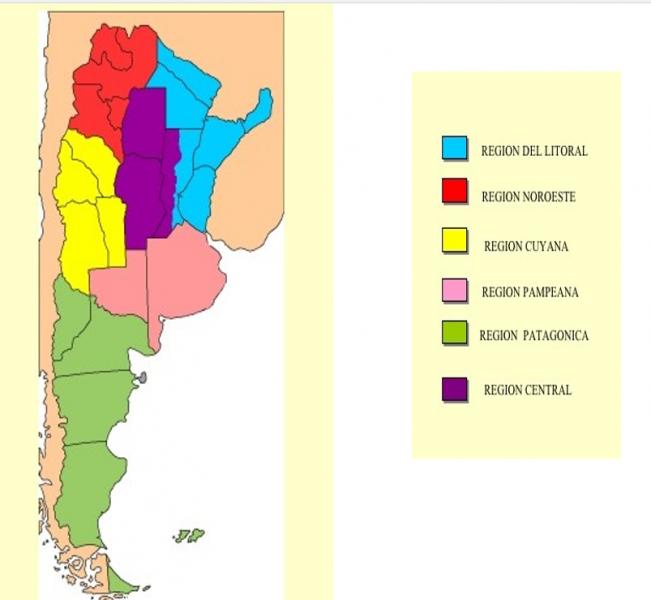 ACTIVIDAD 1Responde a las siguientes preguntas para ver cuánto sabes sobre Argentina, ayúdate con el compañero. No te preocupes si no lo sabes, ahora las vamos a ver todas.¿Cuál es la capital de argentina? ¿En qué región se encuentra?¿Sabes que es el Perito Moreno? ¿En qué región se encuentra?¿Cuáles son los países limítrofes con Argentina?¿Cuáles son las ciudades más grandes y dónde están?¿Cuál es la extensión del país?Observa el mapa cultural de Argentina: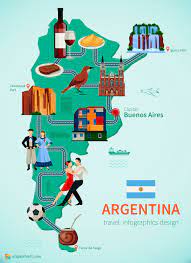 ACTIVIDAD 2¿Qué símbolos culturales del país conoces?, trabaja con tú compañero y escríbelos.  _______________                    ________________                     ________________________________ACTIVIDAD 3Vamos a ver un vídeo en el que se habla también de los aspectos culturales de Argentina. Tenéis que anotar los que escucháis y os parezcan interesantes y luego compararlos con los aspectos que hemos visto en la actividad 2.https://www.youtube.com/watch?v=WGkmz1jjABU&ab_channel=EditorialDifusi%C3%B3n-Paraaprenderyense%C3%B1arespa%C3%B1olcomolenguaextranjera%28ELE%29 ¿Cómo son los argentinos?¿Cuáles son los bailes típicos?¿Cuáles son las comidas más típicas? ¿Y los dulces?Ahora que ya conocemos un poco más sobre la cultura de Argentina. Vamos a ver también cuáles son las diferencias principales del español de Argentina y sus rasgos lingüísticos más característicos.Primero presta atención a estos rasgos distintivos del español de Argentina.FONÉTICA Y FONOLOGÍASESEO*YEÍSMO*ASPIRACIÓN O PÉRDIDA DE LA “S” FINALGRAMÁTICAUSO DE USTEDES PARA LA SEGUNDA PERSONA DEL PLURALVOSEO *DESINENCIAS VERBALES* (TOMO, TOMÁS, TOMÁ, TOMAMOS…)USO DEL PRETÉRITO INDEFINIDO EN VEZ DE RPETÉRITO PERFECTOUSO DEL DIMINUTIVO AFECTIVO (CORRIENDITO, AHORITA…)USO DEL PREFIJO “RE” COMO SUPERLATIVO (ESTÁS RELINDO)LÉXICOUSO DE AMERICANISMOSUSO DE MARINERISMOS (PALABRAS PROPIAS DEL LENGUAJE MARINERO)USO DE INDIGENISMOS (PALABRAS DE LOS INDÍGENAS)INFLUENCIA DE OTRAS LENGUAS EUROPEAS (ITALIANO, FRANCÉS Y ALEMÁN)      Morenos Fernández, F. (2007). ¿Qué español enseñar?                                  Madrid: Arco/Libros. Páginas 39-50.SESEOSustituye el fonema /0/ por el fonema /s/.Es también propio del español andaluz, de hecho, procede de élVamos a ver algunos ejemplos: zapato__/sapato/, cerveza /servesa/.YEÍSMOCambio de pronunciación de /ll/ por /y/No solo se da en Argentina, también en otros países latinos, como UruguayVamos a verlo pronunciando algunas palabras: llave, yo, ya, llevar, etc.ASPIRACIÓN DE LA “S” FIANALPérdida de la “s” al final de la palabra: casas___/casaa´/Rasgo también heredado del español de AndaluzVOSEOUso del vos en la 2º persona del singular (tú): tú tienes___ vos tenés (cambiando también la conjugación de la 2º persona del singular)DESINENCIAS VERBALESESPAÑA                                         ARGENTINA           TÚ CANTAS                                    VOS CANTÁSTÚ COMES                                      VOS COMÉSTÚ ESCRIBES                                   VOS ESCRIBÍSACTIVIDAD 4: ELEMENTOS GRAMATICALES Observa a esta niña, ¿la conoces? Se llama Mafalda, es la niña más famosa del cómic argentino y de todo el mundo hispano. Lee este cómic y di, ¿Cómo crees que es Mafalda? Luego busca algunos de los fenómenos del español de argentina. Comprueba tus respuestas con las de tú compañero.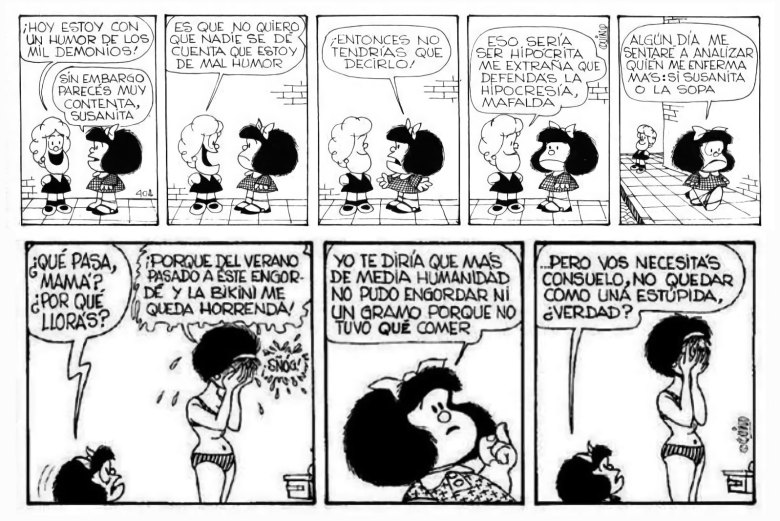 Podríais crear ahora en parejas o grupos de tres, rellenad un cómic de Mafalda, utilizando alguno de los fenómenos de la variante argentina. Elegid la opción que más o inspire o ambas.  e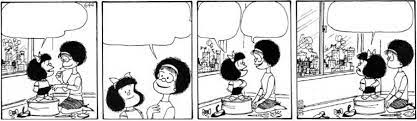 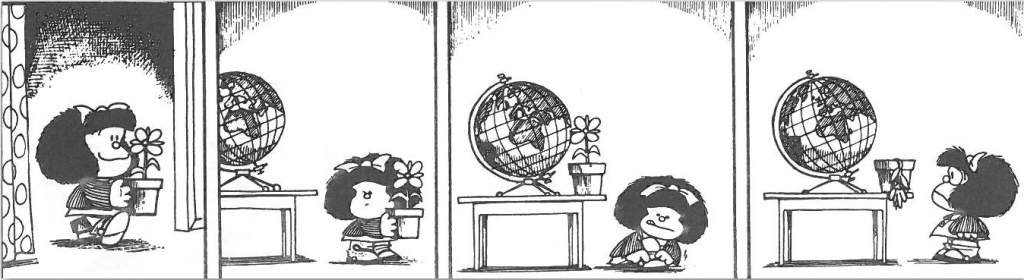 ACTIVIDAD 5: LÉXICOVamos a ver otro vídeo en el que aparecen palabras que se dicen diferente en el español de España y el de Argentina.https://www.youtube.com/watch?v=u4Vp5VgwzSc&ab_channel=SergiMartinSpanish (hasta el minuto 5:12)¿Cuáles ya conocías?Después de visualizar el vídeo, vamos a hacer algunas actividades de vocabulario.Según el vídeo, ¿Cómo se diría a estas palabras en el español de Argentina?ESPAÑA                       ARGENTINAColectivoMóvilPlátanoZumoCoche Busca ahora en el diccionario estas otras palabras y descubre cuáles son su significado en el español de España y en el de Argentina.MinaTrompaCanaRameraPalomitasBolígrafoACTIVIDAD 6Para esta actividad vamos a realizar un SOCRATIVE. Necesitaremos que tengáis preparados vuestros dispositivos móviles y que entréis con el código que os va a dar vuestra profesora.https://b.socrative.com/teacher/#import-quiz/63889093CÓDIGO SOC: 63889093ROOM NAME: PROFESORACHARO¡¿CUÁNTO SABES SOBRE ARGENTINA?!  ¡¡¡VAMOS A JUGAR!!!ACTIVIDADES COMPLEMENTARIAS: EL TANGOVamos a ver un vídeo de tango argentino, ¿Qué te parece? ¿Te gustaría aprenderlo? ¿A qué otro baile se parece?¿Cuál es el baile típico de tú país?https://www.youtube.com/watch?v=1tR029LMoD0&ab_channel=MariaMeraACTIVIDADES COMPLEMENTARIAS: CINE ARGENTINO¿Conoces estas películas?, son cine argentino, uno de los más exitosos de Latinoamérica. Lee la sinopsis de estas películas y comenta con tú compañero.¿Cuál te gustaría ver? ¿Por qué?¿Conoces a Ricardo Darín? 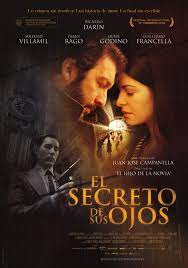 Benjamín Espósito ha trabajado toda la vida como empleado en un juzgado penal. Acaba de jubilarse, y para ocupar sus horas libres decide escribir una novela. No se propone imaginar una historia inventada. ... Espósito asiste a la escena del crimen, es testigo del ultraje y la violencia sufrida por esa muchacha.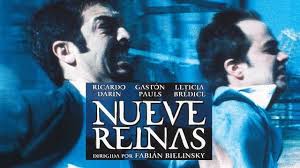 Juan (Gastón Pauls) y Marcos (Ricardo Darín) son dos estafadores de poca monta que se conocen por casualidad una madrugada y se ven metidos en un negocio turbio que los puede hacer millonarios. En realidad, ambos se jugarán su destino, su ser o no ser, en poco menos de 24 horas.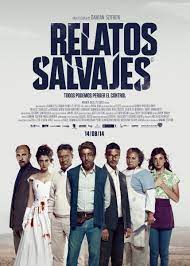 La película gira en torno a seis historias, cuyo nexo entre ellas es siempre la violencia. Los personajes están sometidos a diferentes situaciones de la vida cotidiana y el destino los conduce a un final loco y absurdo.Vamos a visualizar ahora una entrevista donde Ricardo Darín nos habla de sus valores y de qué es lo más importante en su vida.https://www.youtube.com/watch?v=bHchkitBtzE&ab_channel=Primiciasya¿Estáis de acuerdo con él?¿Os ha sorprendido algo?¿Qué dice sobre los prototipos de los Latinos?¿Qué es lo más importante para vosotros?ACTIVIDAD PARA CASAElabora un resumen de la película que hayas visto. (OPCIONAL)Si te parece muy difícil o no tienes tiempo, puedes optar por visualizar los trailers y escribir algo sobre el que más te guste.